Сохраняйте здравомыслие! Помните: ребенок может разместить мрачные мемы, картинки, песни и видео просто из любопытства или потому что это модно, при этом он вовсе не помышляет свести счеты с жизнью. Однако если таких картинок слишком много, то это повод серьезно задуматься о его душевном благополучии. Если вы столкнулись с реальной угрозой, необходимо связаться со специалистом. Единый общероссийский телефон доверия для детей, подростков и их родителей 8-800-2000-122. Телефон доверия (круглосуточный): помощь психолога, консультирование по всем жизненным вопросам и проблемам 8-800-333-44-34. Берегите себя и своих близких!!!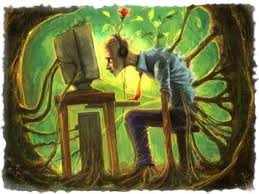 МБОУ «Гимназия №7»Тема родительского собрания «Влияние социальных сетей на жизнь подростков»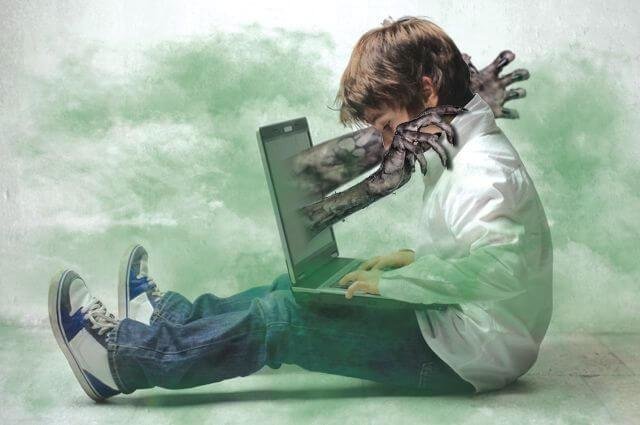 Выполнили педагоги-психологи: Абдуллаева П.М.                                                                                                  Алиева М.У.         ВКонтакте сегодня действуют сотни подобных групп. По сути это разветвленная и очень опасная киберсекта. Прямо сейчас вы должны сделать все от вас зависящее, чтобы обезопасить своих детей. Дорог каждый день, каждый час. В этой памятке мы расскажем, на какие моменты нужно обратить внимание, чтобы понять, находится ли ваш ребенок в опасности. Шаг 1: Найти страницу ВКонтакте. Для начала Вам необходимо зарегистрироваться ВКонтакте, поскольку многие страницы открываются только после входа в эту соцсеть. После этого нужно набрать в строке поиска имя и фамилию сына или дочери, затем уточнить параметры поиска: «пол», «возраст», «страна», «город», «школа» (фото 1) и т.д. При этом важно помнить, что дети, а особенно подростки очень ранимы. Они тщательно оберегают свое «Я» и не терпят вторжения взрослых в личную жизнь, поэтому нужно действовать деликатно, по принципу «не навреди». Шаг 2: Хештеги. Проверьте присутствие на странице хештегов – специальных меток со значком #, с помощью которых дети сигнализируют организаторам суицидальных групп о готовности вступить в игру: #тихийдом #хочувигру #млечныйпуть#ФилиппЛис #мертвыедуши#китобой#храмсмерти #истина и т.д. Обычно хештеги стоят после коротких стихотворных посланий, например: «Хочу в игруРазбуди меня в 4.20Я готов в путь вечный. Кит я немой, мир меня не услышит. Единицы бабочки, остальные все мыши.Я люблю панораму, что рисуется с крыши.Разбуди в 4:20, нарушь мой покой, Не давай мне сна, зомбируй игрой» и т.д.Шаг 3: Видео и аудиозаписи. Изучите разделы «видео» и «аудиозаписи».Нет ли там подозрительных роликов о «Тихом доме», Рине Паленковой и других детей, совершивших суицид, сцен насилия, записей трансляций реальных суицидов и т.д. Шаг 4: Фотографии. Изучите фотографии и картинки на странице, особенно в альбоме «Сохраненные фотографии». Особую тревогу должны вызывать Картинки с подписями, в которых ключевыми словами являются «одиночество», «боль», «надоело», «сдохнуть», «умирай», «вскрывайся». Часто фоном для них служат депрессивные пейзажи, панельные многоэтажки, мосты, лестницы, поезда, рельсы, окна и т.д. Подписи к фотографиям в форме высказываний, обесценивающие такие понятия как любовь, уважение, дружба, доверие, семья и т.д. Например:«Чем шире ты раскрываешь объятья, тем проще тебя распять».  «Не ныряй в человека. Захлебнешься». 3. Изображения рук, протянутых вдаль, лиц, прикрытых ладонью.4. Изображения лезвий, ножей, веревок, крыш, падающих людей, виселиц, таблеток, ножей, пистолетов и прочих атрибутов суицида.   Шаг 5: Если ребенок зарегистрировался под вымышленным именем.  Шаг 6: Интернет-сервис «Герда Бот»